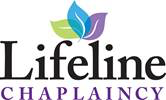 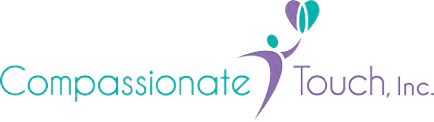 Providing compassionate support to the seriously ill, their families and caregivers, and to being an educational resource for crisis ministry.   Thank you! LOOK AT WHAT WE ACCOMPLISHED WITH YOUR HELP IN 2020!!!Loving the sick by bringing God’s praise to their bedside5 full-time Chaplains in addition to 200+ active Volunteers 69 Hospitals and Christian Care Centers served statewide12,283 Televisits + 8,278 Personal Contacts completed1,315+ Followers on social media58 Partnering CongregationsSoft Touch Sewing Teams created 2,988 Hospital Masks and 1,195 pillows for Frontline PersonnelDelivered Lunches/Snacks/Blessings Bags to Hospital Chaplains and Social WorkersCreated Facebook Live presentations offering devotional thoughts, encouragement, humor and prayer.Teaching Chaplain Volunteers / Church LeadersBook Discussions, Online Discussions, Trainings, Seminars, Weekly Staff meetings, Board meetings conducted via ZOOM Meeting. We have experienced large virtual audiences (from all over Texas and other states).Created 3 Virtual Events to replace face-to-face fundraising events and communicate the LC/CT Mission. Virtual Event attendance has been up to 10x in-person attendance.Caring financially for those overwhelmed by medical expensesProvided financial assistance to 1,632 patients/families with $501,433 Since its founding Compassionate Touch has provided over $4.7 million to 36,600+ patients/families in need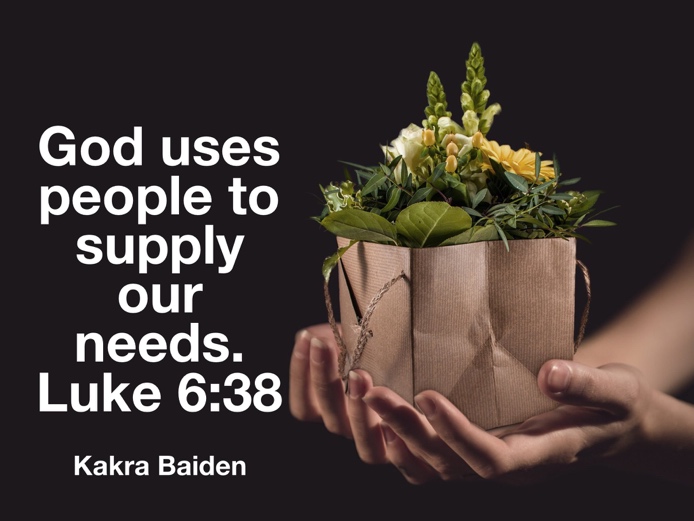 38 Give, and it will be given to you. A good measure, pressed down,shaken together and running over, will be poured into your lap.For with the measure you use, it will be measured to you.”   Luke 6:38